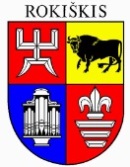 ROKIŠKIO RAJONO SAVIVALDYBĖS TARYBASPRENDIMAS DĖL SUTIKIMO PERIMTI VALSTYBĖS TURTĄ ROKIŠKIO RAJONO SAVIVALDYBĖS NUOSAVYBĖN 2020 m. balandžio 24 d. Nr. TS-RokiškisVadovaudamasi Lietuvos Respublikos vietos savivaldos įstatymo 6 straipsnio 30 punktu, Lietuvos Respublikos valstybės ir savivaldybių turto valdymo, naudojimo ir disponavimo juo įstatymo 6 straipsnio 2 punktu, atsižvelgdama į valstybės įmonės Valstybinių miškų urėdijos Rokiškio regioninio padalinio 2020 m. kovo 16 d. raštą Nr. S-20-66-121 „Dėl vandens tiekimo infrastruktūros“, Rokiškio rajono savivaldybės taryba nusprendžia:Sutikti perimti Rokiškio rajono savivaldybės nuosavybėn valstybei nuosavybės teise priklausantį, šiuo metu VĮ Valstybinių miškų urėdijos Rokiškio regioninio padalinio patikėjimo teise valdomą nekilnojamąjį turtą savarankiškosioms savivaldybių funkcijoms – šilumos ir geriamojo vandens tiekimui ir nuotekų tvarkymo organizavimui: kitą inžinerinį statinį – vandens bokštą (unikalus Nr. 4400-3950-0384), esantį Miegonių k., 20, Rokiškio kaimiškoji sen., Rokiškio r. sav., kurio įsigijimo  balansinė vertė 2020 m. vasario 29 d. – 4494,21 Eur, turto likutinė vertė 2020 m. vasario 29 d. – 0,29 Eur;kitą inžinerinį statinį – gręžinį (unikalus Nr. 4400-3950-0373), esantį Miegonių k., 20, Rokiškio kaimiškoji sen., Rokiškio r. sav., kurio įsigijimo  balansinė vertė 2020 m. vasario 29 d. – 8760,75 Eur, turto likutinė vertė 2020 m. vasario 29 d. – 0,29 Eur.Įgalioti Rokiškio rajono savivaldybės administracijos direktorių pasirašyti šio sprendimo 1 punkte nurodyto turto perdavimo-priėmimo aktą.Sprendimas per vieną mėnesį gali būti skundžiamas Regionų apygardos administracinio teismo Panevėžio rūmams (Respublikos g. 62, Panevėžys) Lietuvos Respublikos administracinių bylų teisenos įstatymo nustatyta tvarka.Savivaldybės meras  				Ramūnas GodeliauskasKristina TūskienėRokiškio rajono savivaldybės tarybaiSPRENDIMO PROJEKTO „DĖL SUTIKIMO PERIMTI VALSTYBĖS TURTĄ ROKIŠKIO RAJONO SAVIVALDYBĖS NUOSAVYBĖN“ AIŠKINAMASIS RAŠTAS2020 m. balandžio 24 d. RokiškisParengto sprendimo projekto tikslai ir uždaviniai. Sutikti perimti Rokiškio rajono savivaldybės nuosavybėn, valstybei nuosavybės teise priklausantį, VĮ Valstybinių miškų urėdijos Rokiškio regioninio padalinio patikėjimo teise valdomą turtą, skirtą savarankiškosioms savivaldybių funkcijoms – šilumos ir geriamojo vandens tiekimui ir nuotekų tvarkymo organizavimui.Šiuo metu esantis teisinis reglamentavimas. Lietuvos Respublikos vietos savivaldos įstatymas, Lietuvos Respublikos valstybės ir savivaldybių turto valdymo, naudojimo ir disponavimo juo įstatymas.Sprendimo projekto esmė. Vadovaujantis LR valstybės ir savivaldybių turto valdymo, naudojimo ir disponavimo juo įstatymo 6 straipsnio 2 punktu, sprendimą dėl valstybės turto perėmimo savivaldybės nuosavybėn priima savivaldybės taryba. VĮ Valstybinių miškų urėdijos Rokiškio regioninis padalinys 2020 m. kovo 16 d. raštu kreipėsi į savivaldybę, siūlydamas perduoti savivaldybės nuosavybėn vandens bokštą ir gręžinį, nes įmonės įstatuose nenumatyta vandens surinkimo ir teikimo veikla. Šį nekilnojamą turtą VĮ Valstybinių miškų urėdijos Rokiškio regioninis padalinys perėmė 2018 m. sausio 16 d., po įvykusios reorganizacijos iš VĮ Rokiškio miškų urėdijos, kuri baigė veiklą kaip juridinis asmuo.Siūloma sutikti perimti savivaldybės nuosavybėn vandens bokštą ir gręžinį savarankiškosioms savivaldybių funkcijoms – šilumos ir geriamojo vandens tiekimui ir nuotekų tvarkymo organizavimui. Perėmus turtą Rokiškio rajono nuosavybėn, turtas bus teisės aktų nustatyta tvarka perduotas UAB „Rokiškio vandenys“. Savivaldybės valdoma bendrovė Rokiškio rajono savivaldybės tarybos 2015 m. gruodžio 18 d. sprendimu Nr. TS-240 ,,Dėl viešojo geriamojo vandens tiekėjo ir nuotekų tvarkytojo paskyrimo“ yra paskirta viešuoju geriamojo vandens tiekėju ir nuotekų tvarkytoju Rokiškio rajono savivaldybės teritorijoje. Turtas bus naudojamas užtikrinant tolimesnį vandens tiekimą Miegonių kaimo gyventojams.Galimos pasekmės, priėmus siūlomą tarybos sprendimo projektą:teigiamos – bus imtasi veiksmų, siekiant užtikrinti centralizuotą geriamojo vandens tiekimą Miegonių k., Rokiškio kaimiškoji sen., Rokiškio r. sav.;neigiamos – savivaldybė įgys fiziškai ir technologiškai pasenusį ir nusidėvėjusį turtą.Sprendimo nauda rajono gyventojams. Tiesioginės naudos nėra.Finansavimo šaltiniai ir lėšų poreikis. Sprendimui įgyvendinti savivaldybės biudžeto lėšų nereikės. Suderinamumas su Lietuvos Respublikos galiojančiais teisės norminiais aktais. Projektas neprieštarauja galiojantiems teisės aktams.Antikorupcinis vertinimas.Teisės akte nenumatoma reguliuoti visuomeninių santykių, susijusių su LR korupcijos prevencijos įstatymo 8 straipsnio 1 dalyje numatytais veiksniais, todėl teisės aktas nevertintinas antikorupciniu požiūriu.Turto valdymo ir ūkio skyriaus vyriausioji specialistė			Kristina Tūskienė